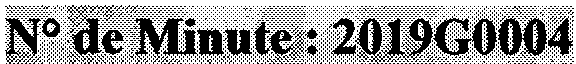 TRIBUNAL DE COMMERCE DE BOBIGNY6ème CHAMBREN° de Rôle : 2019G00004LE 13 Mai 2019,A ETE MIS A DISPOSITION LE PRESENT JUGEMENTDEFENDEURSA EUROPACORPCapital social 13 932 353,06 € Adresse légale :Représentants Légaux :M. Luc B., es qualité de Président du conseil d'administration, demeurant  …M. Régis, Vincent M., es qualité de directeur général délégué, demeurant  …comparants, assistés par Me Jean Pierre F.  …avocat.Décision contradictoire et en premier ressort, Rendu par le Tribunal composé de :Président : M. Emanuel C.Juges: 	M. Daniel B. M. Marc N.Assistés de M. Benoit K., commis assermentéEn présence de M. Marc B., Procureur de la République adjoint, Le Ministère Public ayant eu connaissance de la procédure.Débats en Chambre du Conseille Lundi 6 Mai 2019 à 15h en audience spécialeOUVERTURE DE PROCEDURE DE SAUVEGARDEN° de RG: 2019G00004A la date du 30 Avril2019, la SA EuropaCorp au capital de 13 932 353,06 € a demandé l'ouverture d'une  procédure de sauvegarde au Greffe de ce Tribunal conformément à l'article  L.620-1 du Code de Commerce aux fins de faciliter la réorganisation  de 1'entreprise pour permettre la poursuite  de l'activité  économique, le maintien de l'emploi  et l'apurement du passif.Le débiteur qui est immatriculé au R.C.S….a pour  activité : la production  de films  cinématographiques. Exerçant  sous  la forme  de  SA  , la société est donc commerciale de par sa forme et son objet.Historique et nature des difficultés :EuropaCorp a été créée en 1992 par M. Luc B., sous la dénomination de Leeloo Productions. Elle a véritablement débuté son activité de production et de coproduction de films de long métrage en 1999.L'activité  d'EuropaCorp  est. pour  l'essentiel  dédiée  à la production  et  à la distribution  d'œuvres cinématographiques et audiovisuelles.La société a été introduite en bourse à Paris en 2007.La société a produit et réalisé avec Monsieur Luc B., ou écrit, neuf des vingt plus grands succès du cinéma français sur le plan international et représentent  la première société exportatrice du secteur en France.La particularité  d'EuropaCorp  réside  dans  sa  capacité  de  maîtriser  tous  les  stades  du  cycle  de production et d'exploitation des œuvres.Le groupe est organisé de façon transversale  par métier autour de la vie d'un film (financement  et fabrication, ventes, marketing, opérations, licences et live entertainment).Ses principales filiales exercent les activités suivantes :-EuropaCorp Distribution (activité de distribution de films en salles en France)-EuropaCorp Home Entertainment (édition sur support vidéo en France et cession des droits d'exploitation aux plates-formes de diffusion en VOD)-Blue Advertaiment (conseil en communication)-Orchestra (édition sonore)-Valerian Holding (distribution du film Valerian)-Valerian (production du film Valerian)-EuropaCorp Télévision (production de séries et d'unitaires télévisuels)-T5 Production (production de films)-Digital Factory (post production)EuropaCorp dispose également d'une filiale aux Etats-Unis, EuropaCorp Films USA, Inc. qui a pour objet de développer des projets de films sur le territoire nord-américain  et de distribuer aux Etats­ Unis  les  films  produits  ou  acquis  par  EuropaCorp  en  utilisant  les  services  de  la  plateforme commune de distribution et de marketing appelée EuropaCorp Distribution, LLC.Les difficultés  rencontrées  par le groupe  sont  attribuables  à l'orientation  stratégique  adoptée  en2014, consistant  pour le groupe à assurer lui-même la distribution  de ses films aux Etats-Unis  au lieu de recourir à une distribution indépendante assurée par les grands studios américains. De façon plus globale, le marché sur lequel le groupe intervient emporte des risques structurels.La Société requérante  est garante des deux principales  lignes de crédit, la dette Senior et la dette Mezzanine et est partie au contrat dit de Participation Deal. Dans ce cadre, elle a donné en garantie l'intégralité de ses actifs.Ces actifs constituent la première source de revenus du Groupe, et sont vitaux non seulement  pour la poursuite  de sa propre activité  mais aussi pour celle des autres filiales  du Groupe. L'appel  en garantie et la réalisation subséquente des sûretés consenties  par la Société au profit des créanciers signeraient non seulement la fin de toute discussion relative à une restructuration globale du Groupe mais  mettraient  la  Société  requérante  face  à  des  engagements  qu'elle  ne  serait  pas  en  mesure d'honorer.Or, si en droit français,  les clauses  d'exigibilité anticipée  du fait d'une  procédure  préventive  ou collective sont réputées non écrites, force e1de constater que l'influence juridique américaine renù plus complexe la situation.Il est donc primordial que la Société puisse se placer sous la protection du Tribunal en France afin de  s'assurer   que  les  dispositions  d'ordre   public  du  droit  français  soient  respectées,  et  que  les discussions sur la proposition  alternative de restructuration  financière puissent se dérouler dans un cadre serein, malgré l'absence  de waiver (clause de renonciation).Cette  procédure  française  devra  donc  être  coordonnée  parallèlement  avec  une  procédure  de  «Chapter 15 » ouverte aux Etats-Unis, issue du Bankruptcy Code américain.Pour s'assurer  que le jugement d'ouverture de la procédure de sauvegarde française soit en mesure de déployer ses effets sur le territoire des Etats-Unis  d'Amérique, chacune des sociétés françaises devra  solliciter  l'ouverture   dite  de  « chapter15 » aux  USA,  qui  s'apparente  à  une  procédure d'exequatur des décisions étrangères dédiée au domaine des entreprises en difficulté.Ces procédures de « chapter15 » auront le même périmètre que celui des procédures de sauvegardesouvertes sur le territoire français. Procédure:Suite à sa demande d'ouverture d'une procédure de sauvegarde la société prise en la personne de sonreprésentant légal a été appelée à comparaître en Chambre du Conseil du Lundi 6 Mai 2019 à 15h en audience spéciale selon convocation remise par le Greffe.Les représentants de l'Unité  Economique et Sociale ou à défaut les représentants du Personnel ont également été invités à se présenter en ladite Chambre du Conseil.M.  Luc B. ayant la qualité de Président du conseil d'administration  de la société déclarante était présent  et assisté  en Chambre  du Conseil  par ses conseils  Me Jean Pierre F  et Me Arnaud de S, avocats.En présence du directeur général délégué Monsieur Régis M., de Madame Florence W et Monsieur Rodolphe P du cabinet A, de Monsieur Jean François C représentant de M.Madame Lucie CH s'est  présentée en qualité de représentante  du personnel et plus largement comme représentante  de l'unité  économique  et sociale constituée  par un certain nombre de sociétés visées par la présente procédure.Le Ministère Public a été avisé de la date de l'audience, la procédure lui ayant été communiquée. Il résulte des pièces produites et des informations recueillies en Chambre du Conseil :Que le chiffre  d'affaires  annuel  hors taxes de la SA EuropaCorp,  au dernier exercice  comptable connu, clôturé au 31/03/.19, s'élèverait à 94 657 000 € et que l'entreprise employait 33 salariés.Que l'entreprise n'est  pas en état de cessation des paiements, ainsi qu'il  ressort des informations ci-·).   'dessous:L'actif  de l'entreprise s'élèverait à la date du 30 Avril2019 à 364 210 K€ dont un disponible de 13653 K€ et le passif exigible serait de 13 480 K€ dont un passif privilégié de 164 K€.Il s'agit  d'une  inscription de privilège prise pour 164 17 € au bénéfice du Trésor Public et qui aurait fait l'objet  d'un moratoire et serait déjà apurée.Que les prévisions de trésorerie sur 6 mois, communiquées,  prennent en compte les aléas pouvant survenir au cours des discussions engagées avec les différents prêteurs et semblent cohérentes et de nature à permettre à 1'entreprise de poursuivre son exploitation.Nature des difficultés rencontrées par l'entreprise :Me Jean-Pierre F conseil de la société déclare :Confirme que le groupe Europacorp a bénéficié d'une procédure de mandat ad hoc ouverte par ordonnances du Président du Tribunal de Commerce de Bobigny en dates du 22 mai 2018, puis du19 décembre 2018, le dernier mandat ayant été prorogé jusqu'au  30 avril2019.Que les difficultés rencontrées résultent principalement de :D'un  niveau de dettes, résultant  d'une  gestion  passée, trop important, tant en charges  financières qu'en matière de remboursement aux échéances contractuellement  prévues à venir (Octobre 2019 et Avril 2020).Que la société, telle qu'elle  l'a  indiqué dans son document de référence, déposé auprès de l'AMF, est exposée aux risques structurels suivants :-Risques liés au caractère aléatoire des succès commerciaux,-Risques liés à l'importance des coûts de production des œuvres cinématographiques.Que la société connaît des difficultés ponctuelles, dont la principale est due à la contreperformance de 1'exploitation américaine des films en langue anglaise sortis en salles aux USA aux cours de ces dernières années.Qu'il  résulte de l'insuccès  de  la politique passée que  la société Europacorp et de ses filiales éprouvent des difficultés à respecter les engagements pris dans la documentation bancaire de la dette senior et de la dette mezzanine.Que, si la société EuropaCorp respecte encore à ce jour les ratios financiers définis, les éventuels défauts de la société EuropaCorp au titre de ces deux types d'endettement pourraient entraîner de graves conséquences pour elle et probablement une impossibilité de se financer ou de se refinancer.Que des difficultés de nature structurelles sont apparues concernant le bail, signé en 2009, pour une durée de 12 ans, liant la société EuropaCorp, locataire, à 1'égard de son bailleur, la société NEF Lumières, compte tenu d'une charge annuelle de loyers d'un montant de 9 millions d'euros devenue insupportable et constituant un péril à sa capacité à poursuivre son activité.Que l'actualité récente, dans la perspective de l'organisation des jeux Olympiques de 2024 à Paris, a situé le siège du comité organisateur.{COJO) sur l'emprise de la présente cité du Cinéma.Que  des  travaux de  mise en  état  sont  d'ores  et  déjà  en  cours créant  des  perturbations ·dans l'exploitation normale de l'activité du locataire en titre, de ses filiales et des sous-locataires.Qu'il  précise qu'à ce jour les loyers versés par les sous locataires sont intégralement reversés au bailleur, à la différence du loyer principal dont le montant est pour l'instant séquestré en prévision d'une négociation avec le bailleur, d'ores et déjà entamée.Qu'un déménagement à très court terme est envisagé.Que malgré un changement de stratégie, notamment aux Etats Unis et dans la poursuite des discussions avec les prêteurs et le bailleur, avec la volonté de chercher un investisseur potentiel, il apparaît que ces orientations pourront être poursuivies plus aisément dans le cadre d'une procédure de sauvegarde.Qu'il insiste sur la nécessité de cette ouverture pour préserver le cadre juridique des discussions et notamment la partie américaine, sous la protection du Tribunal en France, afin de s'assurer que les dispositions d'ordre public du droit français soient respectées.Qu'il a bien évidemment conscience que cette procédure française devra être coordonnée avec une procédure de « Chapter 15 » prévue par le code américain des faillites, aux Etats Unis.Il souhaite voir désigné par le Tribunal, deux coadministrateurs judiciaires en la personne de Maître Hélène B, société FHB et Maître Patrice B. Il confirme sa demande de désignation par le tribunal d'une personne chargée de réaliser l'inventaire en application de l'article L.621-4 al.6 du code de commerce.Me Arnaud de S, conseil de la société déclare :Que la société EuropaCorp a d'ores et déjà assigné le bailleur visant à constater le préjudice causé par le changement de destination des lieux loués et des troubles causés à 1'exploitation dans la perspective de l'installation du Comité des futurs jeux Olympiques de Paris de 2024 sur le site de la cité du Cinéma.Mme Lucie CH, représentante des salariés déclare :Que les personnels des différentes sociétés du groupe sont informés de la situation et font confiance à la direction, que leur inquiétude se traduit par l'assurance du bon versement de leur rémunération à 1'échéance. A ce titre elle exprime leur demande de règlement des salaires de Mai par avance.M. Marc B, Procureur de la République adjoint, requiert:Que le Tribunal fasse droit à la demande d'ouverture d'une  procédure de sauvegarde au bénéfice de la société EuropaCorp.Qu'il  souligne  que  la décision  prononcée  devra  contenir  les éléments  juridiques  permettant  sonapplication et son plein effet sur les intérêts américains  du groupe et l'ouverture d'une  procédure spécifique aux Etats Unis.Aucune observation n'est faite sur les demandes de désignation.Sur ce, le Tribunal,Dès lors que le débiteur justifie :Qu'il  n'est pas en état de cessation des paiements.Qu'il  rencontre des difficultés qu'il  ne serait pas en mesure de surmonter. Qu'il produit les documents prévus à l'article  R.621-1 du Code de Commerce.Le débiteur  justifie qu'une  réorganisation  de l'entreprise est possible, qui permettra la poursuite de l'activité  économique, le maintien de l'emploi  et l'apurement du passif.Le Tribunal dira qu'il  y a lieu d'ouvrir  une procédure de sauvegarde.Le   Tribunal   désignera   deux   Administrateurs    Judiciaires   avec   la   m1sswn   de   surveillance conformément  à l'article  L.621-4-1  du Code de Commerce.  Les deux administrateurs  judiciaires sollicités  par  la  société  répondant  aux  critères  de  bonne  connaissance  du  dossier  pour  l'un  et d'expérience et de connaissance du tissu économique local pour l'autre.Le Tribunal désignera deux mandataires judiciaires communs au débiteur, conformément à l'article L.621-4-1 du Code de Commerce. Les critères fondant leur désignation étant l'expérience et la connaissance du tissu économique local.Le Tribunal désignera un commissaire-priseur  avec mission de dresser l'inventaire.Il convient  dans ces conditions  de faire application  de la procédure de sauvegarde  prévue  par leCode de Commerce et en conséquence d'ouvrir une période d'observation de six mois.De prévoir une audience à deux mois, pour constater les avancées de ladite période d'observation.DECISIONLe Tribunal, après en avoir délibéré, statuant par jugement contradictoire et en premier ressortOuvre une procédure de sauvegarde à 1'égard de la société : SA EUROPACORPAdresse légale :…Activité : la production de films cinématographiquesOuvre une période d'observation de 6 mois soit jusqu'au 13 Novembre 2019Le Tribunal nomme :Juge Commissaire : Monsieur Marc NMandataires Judiciaires : la SELAFA MJA prise en la personne de Me Axel C.,,                    'Administrateurs Judiciaires : avec mission de surveillancela SELARL FHB prise en personne de Me Hélène B. et la SCP Patrice B.Commissaire-priseur : la Selarl L. - T- T prise en la personne de Me Franck L,….avec pour mission de réaliser l'inventaire  prévu par l'article  L.622-6 du code de commerce.Fixe un délai de 30 jours à compter de la date du présent jugement pour achever l'inventaire et le transmettre au Juge-Commissaire, aux Administrateurs, aux Mandataires Judiciaires ainsi qu'au Ministère Public.Invite les délégués du personnel ou à défaut les salariés de l'entreprise à désigner au sein de l'entreprise un représentant des salariés dans les conditions prévues par l'article L 621-4 alinéa 2 du Code de Commerce et à communiquer le nom et l'adresse  de ce représentant au greffe de ce tribunal.Prend acte que Mr. K. sollicitera, en qualité de «  foreign representative » de la  société EuropaCorp SA, l'ouverture  d'une procédure de « Chapter 15 » prévu au   «  Federal Bankruptcy code > >  américain auprès du tribunal américain compétent ;Rappelle les dispositions des articles L.622-13 et L.622-29 du Code de commerce français : Article L.622-13 du Code CommerceI. -Nonobstant  toute disposition légale ou toute clause contractuelle, aucune indivisibilité, résiliation ou résolution d'un contrat en cours ne peut résulter du seul fait de l'ouvertured'une procédure de sauvegarde.Le cocontractant doit remplir ses obligations malgré le défaut d'exécution par le débiteur d'engagements   antérieurs   au  jugement   d'ouverture.   Le   défaut   d'exécution   de   ces engagements n'ouvre droit au profit des créanciers qu'à déclaration au passif.II.  -  L'administrateur  a  seul  la  faculté  d'exiger  l'exécution  des  contrats  en  cours  en fournissant la prestation promise au cocontractant du débiteur.Au vu des documents prévisionnels dont il dispose, l'administrateur s'assure, au moment où il demande l'exécution du contrat, qu'il disposera des fonds nécessaires pour assurer le paiement en résultant. S'il s'agit d'un contrat à exécution ou paiement échelonnés dans le temps, l'administrateur y met fin s'il lui apparaît qu'il ne disposera pas des fonds nécessaires pour remplir les obligations du terme suivant.III. - Le contrat en cours est résilié de plein droit :1o  Après une mise en demeure de prendre parti sur la poursuite du contrat adressée par le cocontractant à l'administrateur et restée plus d'un mois sans réponse. Avant l'expiration de ce délai, le juge-commissaire peut impartir à l'administrateur un délai plus court ou lui accorder une prolongation, qui ne peut excéder deux mois, pour se prononcer ;2° A défaut de paiement dans les conditions définies au II et d'accord du cocontractant pour poursuivre les relations contractuelles. En ce cas, le ministère public, l'administrateur, le mandataire judiciaire ou un contrôleur peut saisir le tribunal aux fins de mettre fin à la période d'observation.IV. - A la demande de l'administrateur, la résiliation est prononcée par le juge-commissaire si elle est nécessaire à la sauvegarde du débiteur et ne porte pas une atteinte excessive aux intérêts du cocontractant.                                                         ·V. - Si l'administrateur n'use pas de la faculté de poursuivre le contrat ou y met fin dans les conditions du II ou encore si la résiliation est prononcée en application du IV, l'inexécution peut donner lieu à des dommages et intérêts au profit du cocontractant, dont le montant doit être déclaré au passif. Le cocontractant peut néanmoins différer la restitution des sommes versées en excédent par le débiteur en exécution du contrat jusqu'à ce qu'il ait été statué sur les dommages et intérêts.VI. - Les dispositions du présent article ne concernent pas les contrats de travail. Elles ne concernent pas non plus le contrat de fiducie, à l'exception de la convention en exécution de laquelle le débiteur conserve l'usage ou la jouissance de biens ou droits transférés dans un patrimoine fiduciaire.Article L.622-21 du Code de CommerceLe jugement d'ouverture interrompt ou interdit toute action en justice de la part de tous les créanciers dont la créance ·n'est  pas mentionnée au 1 de l'article  L 622-17 du code de Commerce et tendant (i) à la condamnation du débiteur au paiement d'une somme d'argent ou (ii) à la résolution d'un contrat pour défaut de paiement d'une somme d'argent.Article L.622-29 du Code de CommerceLe jugement  d'ouverture  ne rend  pas exigibles  les créances  non  échues  à la date  de son prononcé et que toute clause liant directement ou indirectement la déchéance du terme d'une créance à l'ouverture  d'une  procédure de sauvegarde est réputée non écrite.Rappelle  que,  conformément   à  l'article   L.622-21  du  Code  de  Commerce,  le  jugement d'ouverture  arrête  ou  interdit   également   toute   procédure   d'exécution  de  la  part  des créanciers   tant  sur  les  meubles  que  sur  les  immeubles   ainsi  que  toute  procédure  de distribution  n'ayant  pas produit un effet attributif avant le jugement  d'ouverture et que les délais  impartis  à  peine  de  déchéance  ou  de  résolution  des  droits  sont  en  conséquence interrompus ;Rappelle le principe de 1'effet ergo omnes du présent jugement  à 1'égard de tous les créanciers, qu'elle que soit la nature de leur créance ou leur nationalité, en ce compris en ce qu'il interdit la réalisation  des sûretés  et pactes commissoires,  sous réserve des dispositions  d'ordre  public le cas échéant  applicables  localement  et des dispositions  du règlement  européen  N° 2015/848  pour  les états membres de l'Union Européenne.Rappelle que le Tribunal de Commerce  de Bobigny (France) a une compétence  exclusive, en tant que Tribunal de la procédure collective, pour trancher toute question relative à la. procédure, à ses conséquences   sur  les  droits  et  actifs  de  la  Société  (en  particulier   leur  appréhension   par  les créanciers), et tout contentieux y afférent.Renvoie 1'affaire au 24 juin 2019 à 15H devant la 6e Chambre en audience  spéciale pour examen des diligences de la procédure.Dit que dans les huit jours qui suivent le jugement d'ouverture, le débiteur remettra la liste des créanciers établie conformément  à l'article  L 622-6-1 du Code de Commerce aux administrateurs  et aux mandataires judiciaires.Impartit aux créanciers pour la déclaration de leurs créances un délai de deux mois à compter de la publication du présent jugement au BODACC.Dit que la liste des créances déclarées devra être établie dans le délai de 15 mois à compter  de la publication du présent jugement.Ordonne la publication et 1'exécution provisoire du présent jugement conformément à la Loi.